　　　　　KASUKABE WINTER CHALLENGE 　　　　　Ｃコース　「 面積・体積 」５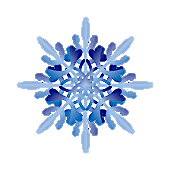 １　右のような「 円 」 について　答えましょう。２　　コンパスを使って、下の直線を㋐から３ｃｍずつに区切りましょう。　㋐３　次の円をかきましょう。直径３ｃｍの円４　コンパスを使って長さをくらべ、長いじゅんに記号を書きましょう。５　半径６ｃｍのボールが３こぴったり入っているはこがあります。　　ボールの直径、この箱の（あ）と（い）の長さは、それぞれ何ｃｍですか。（あ）の長さ　式　（い）の長さ　式　　